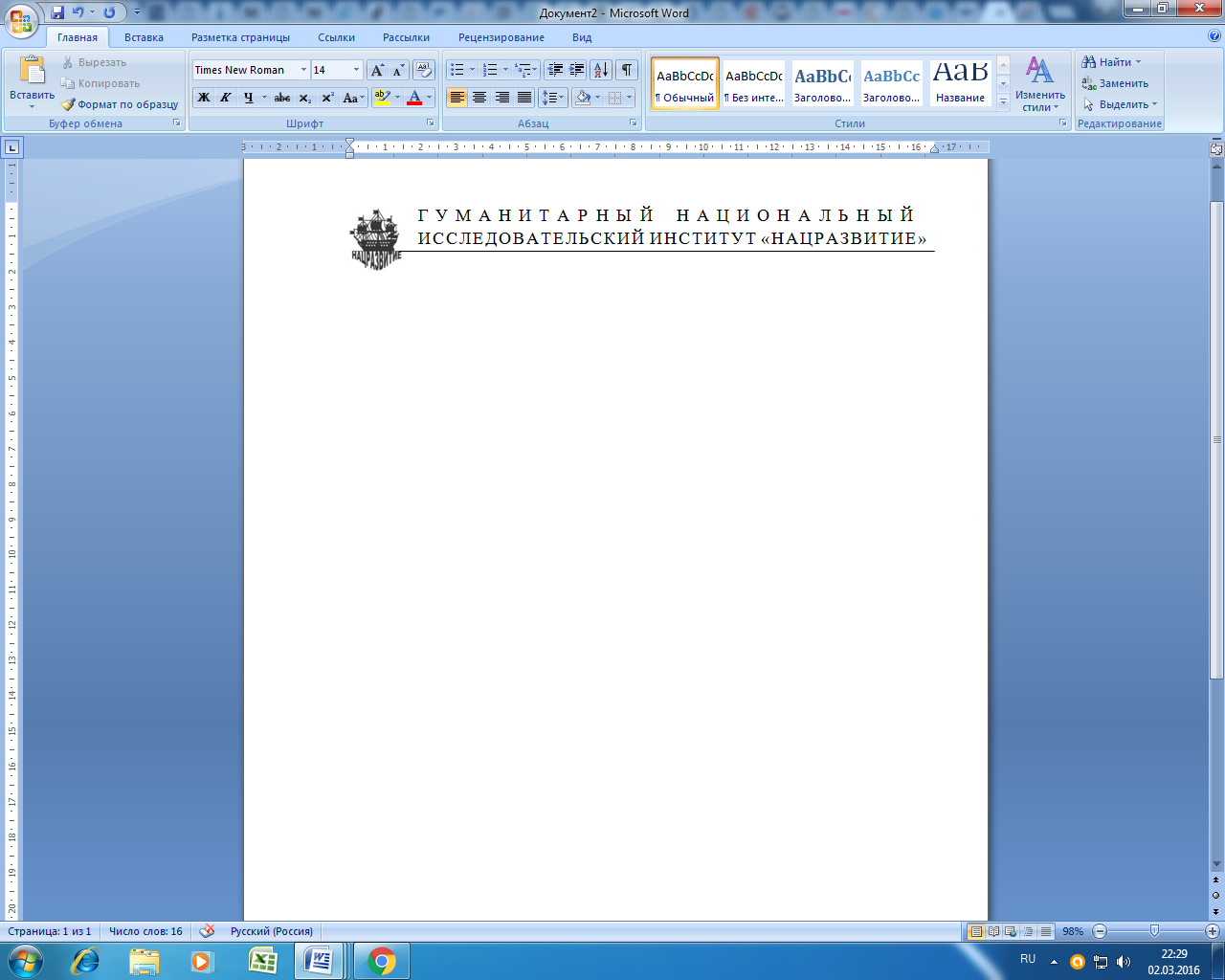 ЗАЯВКА НА ПУБЛИКАЦИЮ СТАТЬИ В КОНФЕРЕНЦИИАНКЕТА УЧАСТНИКА* Поля обязательные для заполненияИнформация о контактном лицеИнформация о контактном лицеИнформация о контактном лице*Фамилия, имя, отчество контактного лица*Электронный адрес контактного лица (от правильности зависит обратная связь, на данный адрес будет направлен электронный сборник)Телефон контактного лицаИнформация о публикацииИнформация о публикацииИнформация о публикации*Шифр конференции (на сайте таблица в разделе «Ближайшие конференции»)*Шифр конференции (на сайте таблица в разделе «Ближайшие конференции»)*Номер и название секции конференции (на сайте таблица в разделе «Ближайшие конференции» по ссылке «Подробнее»)*Номер и название секции конференции (на сайте таблица в разделе «Ближайшие конференции» по ссылке «Подробнее»)*Фамилия, имя, отчество автора (если авторов несколько, то ФИО авторов указываются через запятую. (порядок обязательно, как в статье, ФИО указывать полностью) Если в статье есть научный руководитель, его ФИО также необходимо указать)*Фамилия, имя, отчество автора (если авторов несколько, то ФИО авторов указываются через запятую. (порядок обязательно, как в статье, ФИО указывать полностью) Если в статье есть научный руководитель, его ФИО также необходимо указать)*Название статьи (строчными, НЕ заглавными)*Название статьи (строчными, НЕ заглавными)Информация об отправкеИнформация об отправкеИнформация об отправкеКоличество печатных экземпляров сборника (стоимость 600 руб.)Количество печатных экземпляров сборника (стоимость 600 руб.)Почтовый адрес для отправки (обязательно индекс, от правильности написания зависит успешность доставки)Почтовый адрес для отправки (обязательно индекс, от правильности написания зависит успешность доставки)Фамилия, имя, отчество получателя печатных материаловФамилия, имя, отчество получателя печатных материаловДополнительный сервисДополнительный сервисДополнительный сервисПрошу считать меня участником научной конференции. Разрешаю вносить в представленные мною материалы корректорскую правку и опубликовать их в сборнике статей конференцииПрошу считать меня участником научной конференции. Разрешаю вносить в представленные мною материалы корректорскую правку и опубликовать их в сборнике статей конференцииПрошу считать меня участником научной конференции. Разрешаю вносить в представленные мною материалы корректорскую правку и опубликовать их в сборнике статей конференции